Imaginarios del cocoKatherin Julieth Garzón Gallego Estudiante especialista en infancia, cuultura y desarrollo3019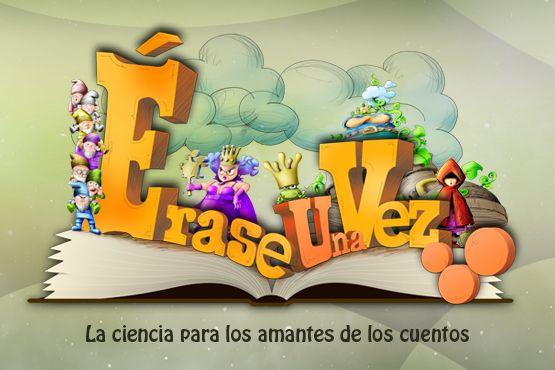 Un grupo de niños  que estaban reunidos en  un salón hablando del COCO. 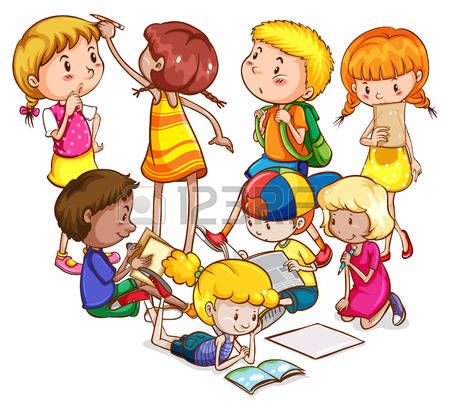 Lucia pensando en las palabras de sus amigos se preguntó: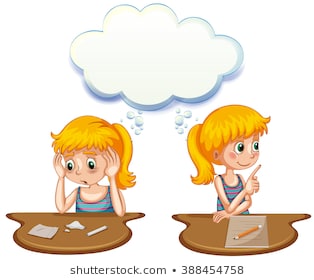 Al llegar la noche  Lucia,  no dejaba de pensar. Y así pasaron varias noches que ella no dormía, esperando que llegará el Coco.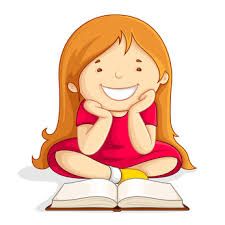 Así que decidió visitar a sus padres en la noche para ver  si ellos conocían el Coco. 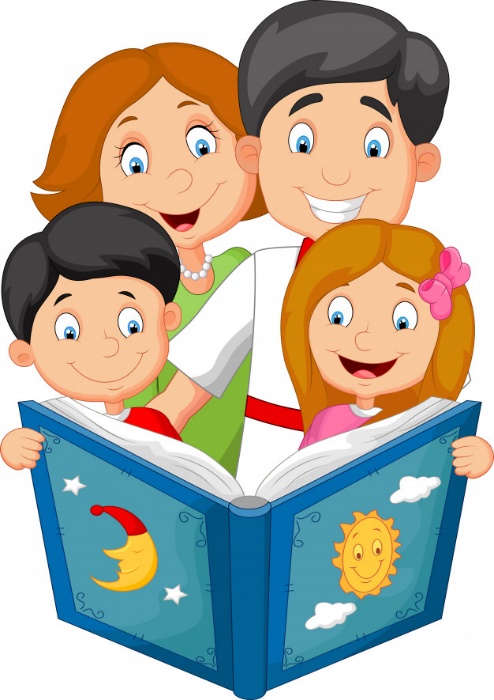 Al día siguiente la mamá de lucia, la llevo al supermercado,  y le presentó el Coco, a lucia.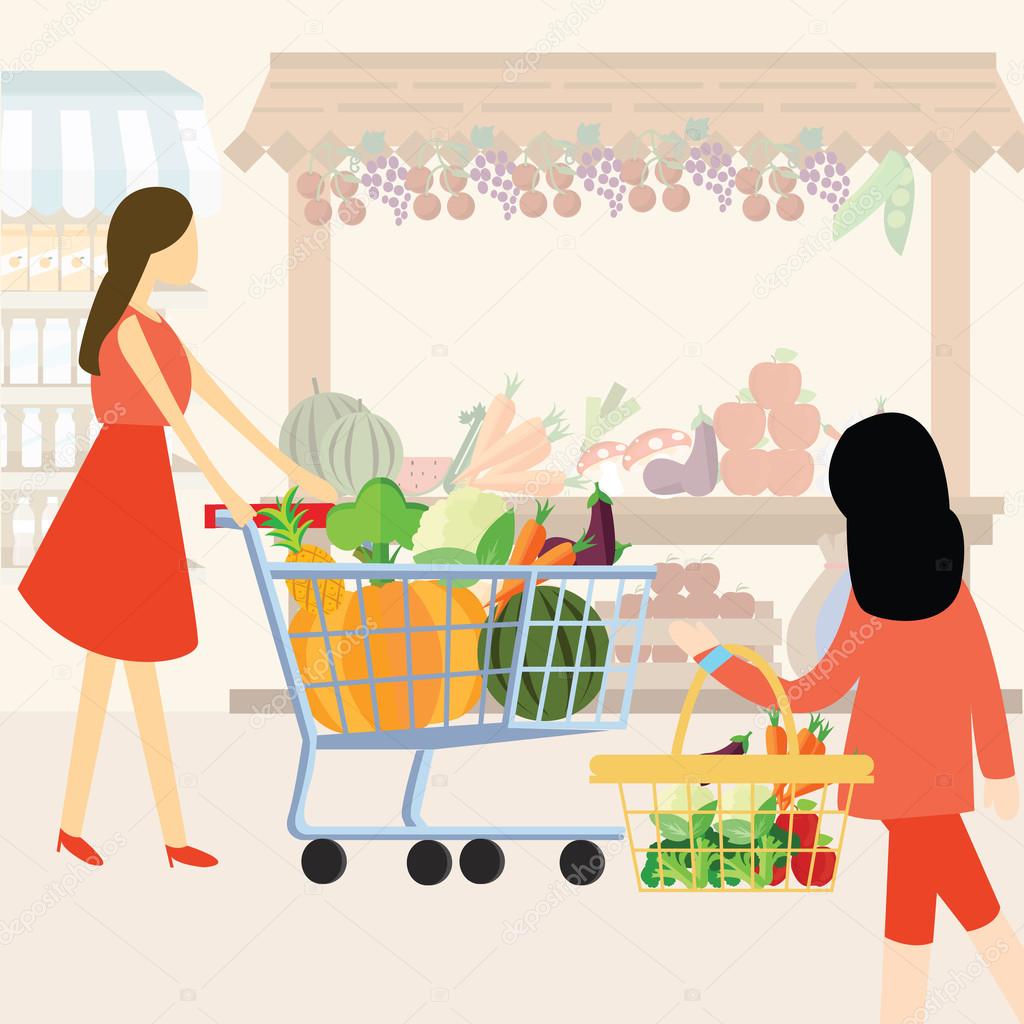 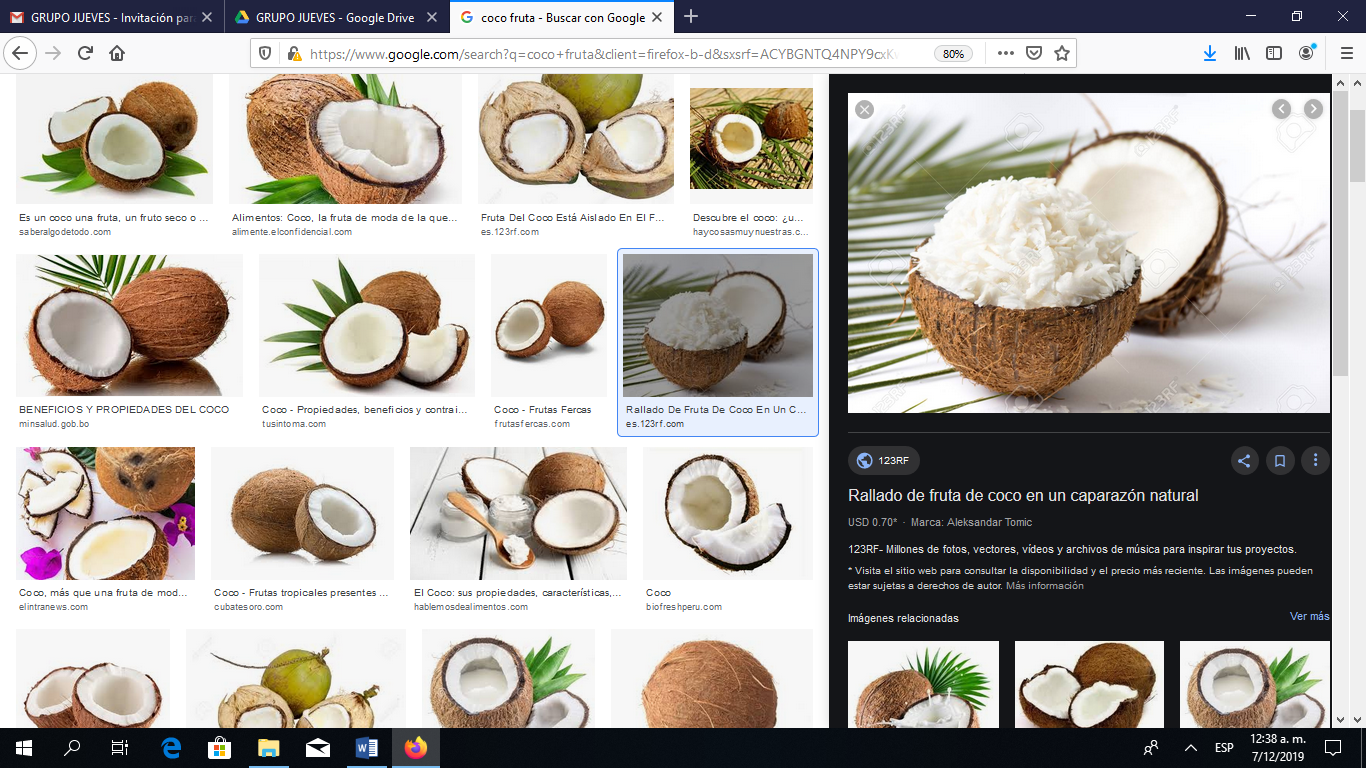 Ella comprendió que el Coco no era más que una fruta deliciosa, que le encantaba a sus compañeros.Imaginarios y representaciones sociales sobre seguridad en país 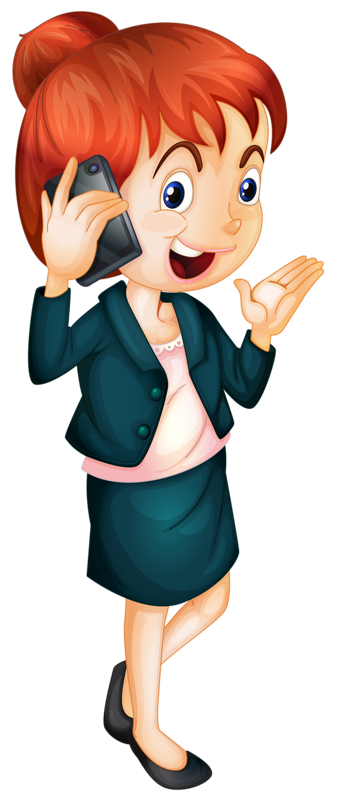 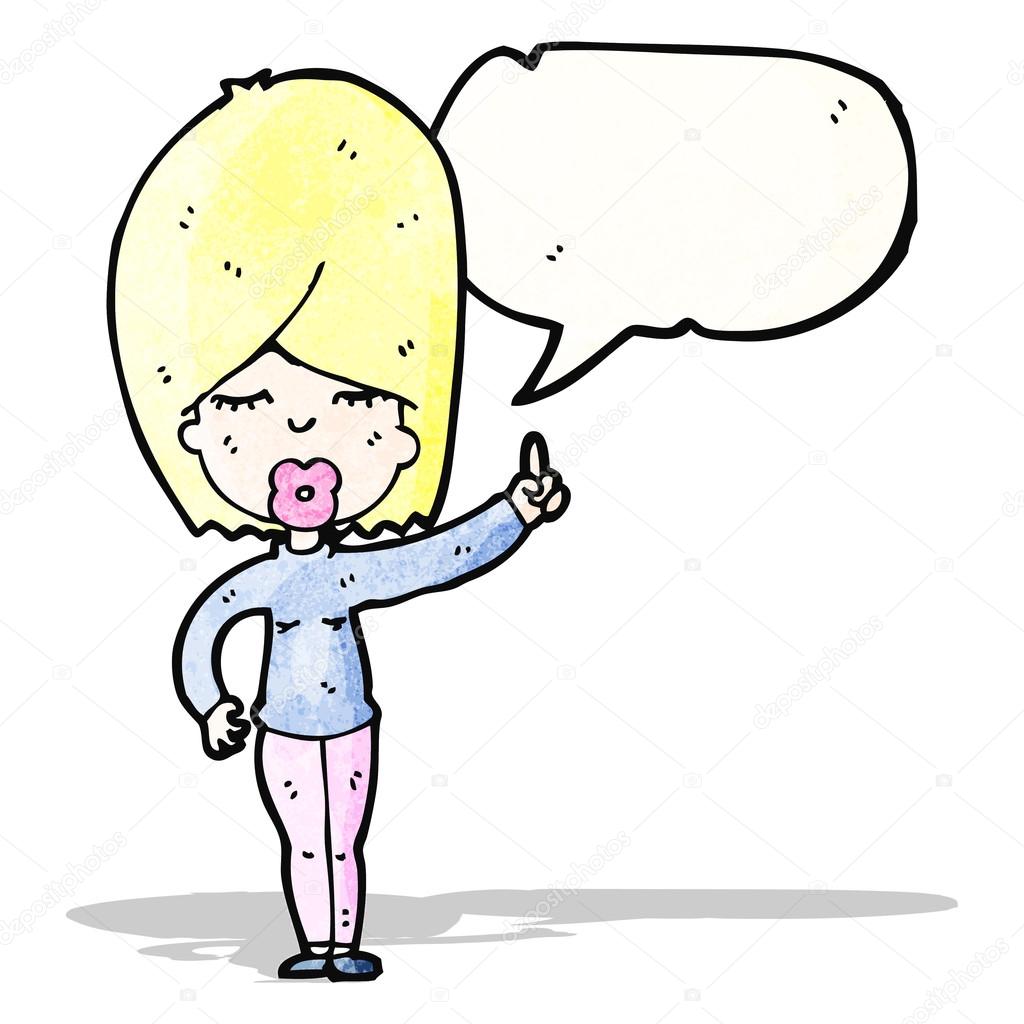 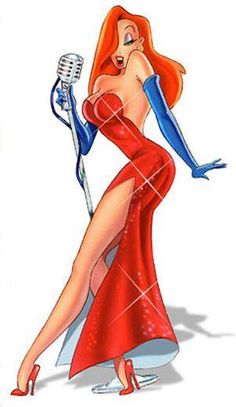 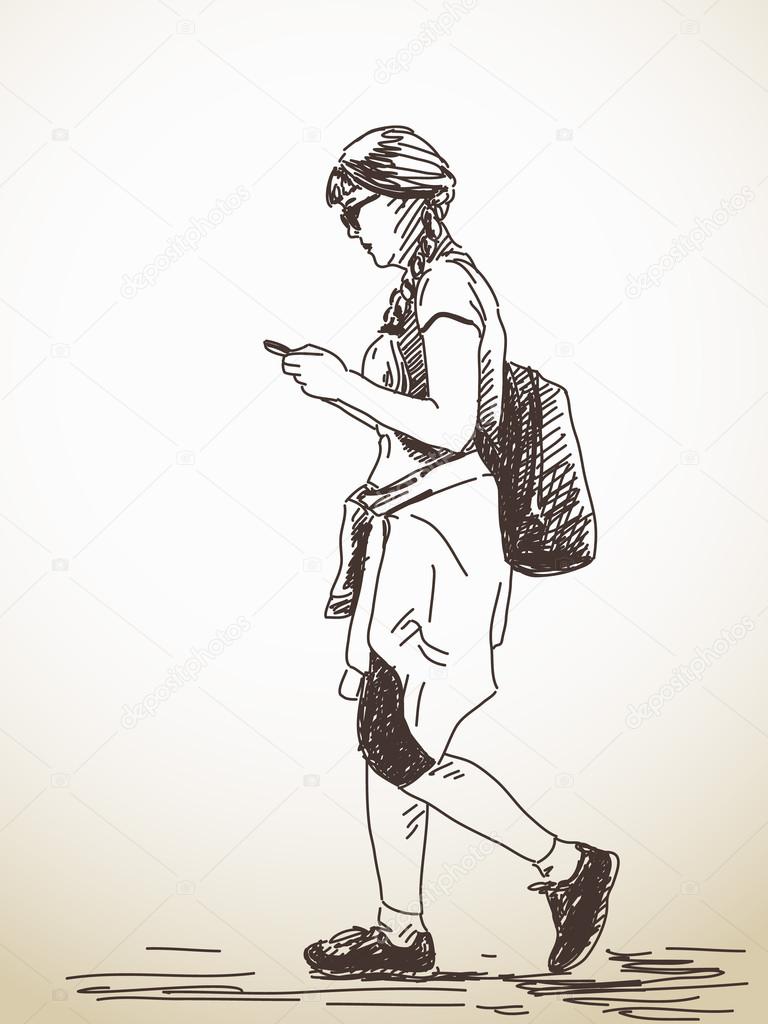 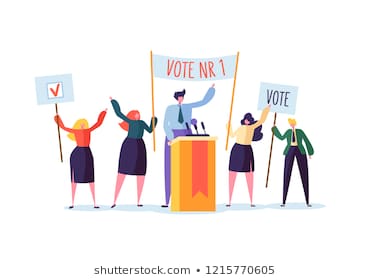 Estamos en una sociedad que vende el imaginario de seguridad, a partir del temor y expande de generación en generación, a través representaciones sociales, limitando la democracia y derechos de las personas.